УВАЖАЕМЫЕ ВЫПУСКНИКИ!В научной библиотеке ДГУ проходит «Месячник дипломника» в помощь студентам, которые активно работают над итоговыми квалификационными работами. На всех точках обслуживания развернуты выставки: «Для вас выпускники». Проводятся консультации и тренинги по оформлению списков литературы к выпускным квалификационным работам по новым требованиям ГОСТа,  а также по использованию российских и зарубежных электронных научных ресурсов,  доступных для пользователей ДГУ. В зале для научных работников развернута выставка литературы по методике написания научных работ, а также открыт доступ к выпускным работам и диссертациям, защищенных ранее  в ДГУ. Для пользователей ДГУ зарегистрированных в электронно-библиотечных системах, есть доступ со всех ПК и мобильных устройств, подключенных к  сети интернет, а также по IP-адресам университета1. Адрес для работы с ЭБС "Университетская библиотка онлайн": http://biblioclub.ru/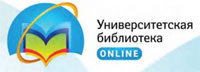 Доступ осуществляется по IP адресам ДГУ, а также регистрировавшись один раз с компьютера университета, можно иметь круглосуточный доступ с любых мобильных устройств, подключенных к интернету.2.Электронно-библиотечной системе IPRbooks  (www.iprbookshop.ru) У каждого обучающегося  и преподавателя нашего учебного заведения  есть возможность  бесплатно работать с лицензионной полнотекстовой базой электронных изданий — ЭБС IPRbooks* (www.iprbookshop.ru). Регистрировавшись с университетского компьютера, вы имеете доступ с любой точки, где есть интернет.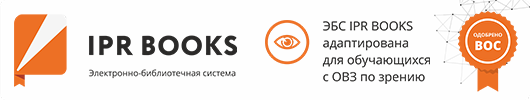 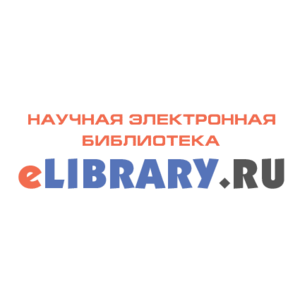 3. Научная электронная библиотека eLIBRARY.RU - это крупнейший российский информационно-аналитический портал в области науки, технологии, медицины и образования, содержащий рефераты и полные тексты более 38 млн научных публикаций и патентов, в том числе электронные версии более 5600 российских научно-технических журналов, из которых более 4800 журналов в открытом доступе. https://www.elibrary.ru/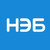 4.Национальная электронная библиотекаНациональная электронная библиотека (НЭБ) — федеральная государственная информационная система, создаваемая Министерством культуры Российской Федерации при участии крупнейших библиотек, музеев, архивов, издателей и других правообладателей.https://bit.ly/nationalelibrary      5.Дагестанскому государственному университету открыт доступ к политематической реферативной базе данных Scopus.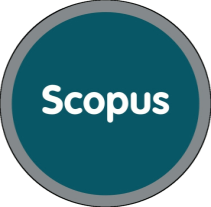 Для работы с базой перейдите по ссылке: https://www.scopus.comSCOPUS — мультидисциплинарная библиографическая и реферативная база данных и инструмент для отслеживания  статей, опубликованных в научных изданиях6.Web of Science - международная реферативная база данных, содержащая сведения о научных публикациях и патентах. Она учитывает взаимное цитирование публикаций, обладает возможностями не только поиска, но анализа и управления библиографической информацией. База включают в себя материалы по естественным, техническим, общественным, гуманитарным наукам. https://www.webofscience.com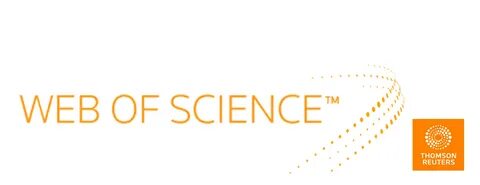 Доступ к базе данных зарубежных диссертаций «ProQuest Dissertation &Theses Global» (PQDT Global)Уважаемые пользователи!Дагестанскому государственному университету продлили доступ к базе данных зарубежных диссертаций «ProQuest Dissertation &Theses Global» (PQDT Global), 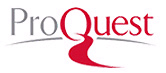 Адрес для работы: http://.proquest.com/Доступ открыт по IP-адресам Даггосуниверситета.Уважаемые преподаватели, сотрудники и студенты!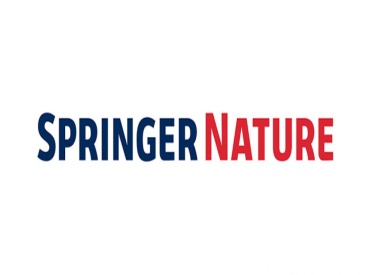 Информируем Вас, что Российский фонд фундаментальных исследований заключил лицензионный договор, согласно которому нашей организации предоставлен доступ к электронным ресурсам издательства SpringerNature. https://link.springer.com/
Есть также доступ к специализированным тематическим зарубежным  базам по физике, химии, математике. Доступ также осуществляется:с любого компьютера корпоративной сети ДГУ по IP адресам без регистрацииПо всем вопросам обращаться в информационно-библиографический отдел научной библиотеки, 3 этаж  или по эл.почте: info-nb@mail.ru